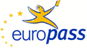 EuropassCurriculum Vitae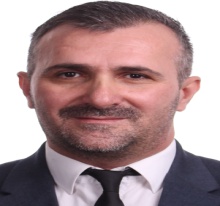 Personal informationFirst name(s) / Surname(s) Xhymret VeliuXhymret VeliuXhymret VeliuXhymret VeliuAddress  Fsh. Bernicë e eperme, Prishtinë   Fsh. Bernicë e eperme, Prishtinë   Fsh. Bernicë e eperme, Prishtinë   Fsh. Bernicë e eperme, Prishtinë Mobile+383 44 80 60 80+383 44 80 60 80+383 44 80 60 80E-mail(s)xhymret.veliu@universitetiaab.comxhymret.veliu@universitetiaab.comxhymret.veliu@universitetiaab.comxhymret.veliu@universitetiaab.comNationalityR. of Kosovo R. of Kosovo R. of Kosovo R. of Kosovo Date of birth08/09/197508/09/197508/09/197508/09/1975GenderMale Male Male Male Work experienceDates03/2001 → present03/2001 → present03/2001 → present03/2001 → presentOccupation or position heldEditor in ChiefEditor in ChiefEditor in ChiefEditor in ChiefName and address of employerRadio Television of Kosovo, Pristina, Kosovo Radio Television of Kosovo, Pristina, Kosovo Radio Television of Kosovo, Pristina, Kosovo Radio Television of Kosovo, Pristina, Kosovo Type of business or sectorPublic BroadcasterPublic BroadcasterPublic BroadcasterPublic BroadcasterDates2018 → present2018 → present2018 → present2018 → presentOccupation or position heldLecturer Lecturer Lecturer Lecturer Name and address of employerType of business or sectorAAB College, Pristina, Kosovo CollegeAAB College, Pristina, Kosovo CollegeAAB College, Pristina, Kosovo CollegeAAB College, Pristina, Kosovo College                                                   Dates                  Occupation or position held           Name and address of employer   Type of business or sector                                                    Dates                  Occupation or position held           Name and address of employer                   Type of business or sector                                                    Dates                  Occupation or position held           Name and address of employer   Type of business or sector2015 → 2018 
Lecturer 
UBT College, Pristina
Education 2000 → January 2001Journalist Daily newspaper “Dita”Journal 1999 – 2000Journalist
Weekly Magazine “Pasqyra” Journal2015 → 2018 
Lecturer 
UBT College, Pristina
Education 2000 → January 2001Journalist Daily newspaper “Dita”Journal 1999 – 2000Journalist
Weekly Magazine “Pasqyra” Journal2015 → 2018 
Lecturer 
UBT College, Pristina
Education 2000 → January 2001Journalist Daily newspaper “Dita”Journal 1999 – 2000Journalist
Weekly Magazine “Pasqyra” Journal2015 → 2018 
Lecturer 
UBT College, Pristina
Education 2000 → January 2001Journalist Daily newspaper “Dita”Journal 1999 – 2000Journalist
Weekly Magazine “Pasqyra” JournalEducation Principal subjects / occupational skills coveredGraduated in Economical Faculty Graduated in Economical Faculty Graduated in Economical Faculty Graduated in Economical Faculty Name and type of organization providing education and trainingPublic FacultyPublic FacultyPublic FacultyPublic FacultyName and type of organization providing education and trainingUniversity of PrishtinaUniversity of PrishtinaUniversity of PrishtinaUniversity of PrishtinaTitle of qualification awardedMaster of Science, Media and Mass Communication Master of Science, Media and Mass Communication Master of Science, Media and Mass Communication Master of Science, Media and Mass Communication Name and type of organization providing education and trainingAAB UniversityPristine AAB UniversityPristine AAB UniversityPristine AAB UniversityPristine                                    Trainings1999 - OSCE - Training for Investigative Journalism2000 - OSCE - Training for use of internet in Journalism 2005 – RTV Slovenia & T-Media: Practice of Journalism in TV and Radio 2006 – T-Media – Training for News Editors2006 – U.S. Office in Pristina, Training for Journalism in Economical Transition. Licensed trainer from U.S. Office in Pristina 1999 - OSCE - Training for Investigative Journalism2000 - OSCE - Training for use of internet in Journalism 2005 – RTV Slovenia & T-Media: Practice of Journalism in TV and Radio 2006 – T-Media – Training for News Editors2006 – U.S. Office in Pristina, Training for Journalism in Economical Transition. Licensed trainer from U.S. Office in Pristina 1999 - OSCE - Training for Investigative Journalism2000 - OSCE - Training for use of internet in Journalism 2005 – RTV Slovenia & T-Media: Practice of Journalism in TV and Radio 2006 – T-Media – Training for News Editors2006 – U.S. Office in Pristina, Training for Journalism in Economical Transition. Licensed trainer from U.S. Office in Pristina 1999 - OSCE - Training for Investigative Journalism2000 - OSCE - Training for use of internet in Journalism 2005 – RTV Slovenia & T-Media: Practice of Journalism in TV and Radio 2006 – T-Media – Training for News Editors2006 – U.S. Office in Pristina, Training for Journalism in Economical Transition. Licensed trainer from U.S. Office in Pristina Personal skills and competencesAbility to work in groups; honest, organizational Skills, Work under pressure, Managing, PlanningAbility to work in groups; honest, organizational Skills, Work under pressure, Managing, PlanningAbility to work in groups; honest, organizational Skills, Work under pressure, Managing, PlanningAbility to work in groups; honest, organizational Skills, Work under pressure, Managing, PlanningMother tongue(s)                                Other language(s)                                   Computer SkillsAlbanianSerbian and EnglishInternet, MS Word, MS ExcelMS PowerPoint and MS AccessAlbanianSerbian and EnglishInternet, MS Word, MS ExcelMS PowerPoint and MS AccessAlbanianSerbian and EnglishInternet, MS Word, MS ExcelMS PowerPoint and MS AccessAlbanianSerbian and EnglishInternet, MS Word, MS ExcelMS PowerPoint and MS Access